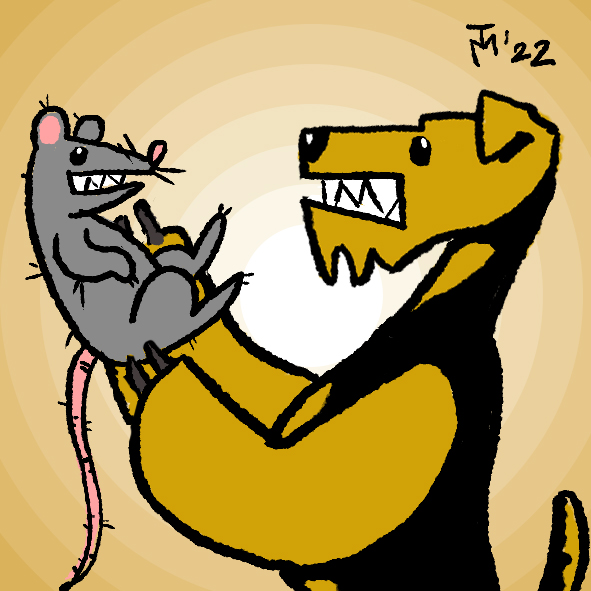 Одним из заболеваний, переносчиками которого являются, в основном, крысы и мыши, является лептоспироз. Это распространенное во всем мире заболевание, передающееся от животного человеку. Лептоспироз - это инфекционная болезнь животных и человека, возбудитель которой - бактерии рода Leptospira - находится в природе. Они длительное время сохраняются в мелких водоемах со стоячей водой. К лептоспирозу восприимчивы все домашние и многие дикие животные, но наиболее чувствительны человек и собака.В городских условиях носителями инфекции являются грызуны (мыши и крысы), собаки и кошки. Зараженные животные выделяют возбудителя через жидкости организма - с мочой, фекалиями, молоком, спермой, с истечениями из носа и половых органов. Выделяющиеся из организма больных животных лептоспиры инфицируют окружающую среду (воду, почву, подстилку), через них заражаются здоровые животные.Основным путём передачи для человека считается водный: через микроповреждения кожи, целостную слизистую оболочку в т.ч. конъюнктивы, желудочно-кишечный тракт. У собак есть свой путь заражения лептоспирозом: при обнюхивании мочевых меток на улице и друг друга при знакомстве. Симптомы лептоспироза:- слабость, вялость, ухудшение аппетита- болезненность в области задних конечностей и поясничного отдела позвоночника- повышение температуры тела- рвота- диарея- желтуха- лихорадкаВ зависимости от характера течения заболевания симптомы могут различаться. Некоторые может распознать только врач. Могут быть проявления со стороны легких, печени, сердца, глаз, нервной системы и др.Очень часто у собак лептоспироз не имеет клинического проявления. Это называется лептоспироносительством. Собаки-лептоспироносители способны в течение 2-3 лет выделять лептоспиры в окружающую среду с мочой, являясь источником заражения. Кроме того, при ослаблении иммунитета собаки-лептоспироносителя (стрессы, операции, другие заболевания) может происходить переход хронической формы лептоспироза в острую, вплоть до тяжелой формы с летальным исходом. Поэтому на вопрос владельцев «Моя собака клинически здорова, а анализ показал лептоспироз. Собаку нужно лечить?» ответ только один: «Обязательно нужно!».Зараженные лептоспирозом животные могут представлять угрозу как для других животных, так и для людей, по этой причине их следует изолировать.При уходе за такими животными необходимо пользоваться перчатками и не забывать о правилах гигиены:- личной гигиены - мыть руки после контакта, пользоваться перчатками и спец.одеждой,- гигиены среды - убирать кал и мочу, содержать в чистоте миску и подстилку, не допускать избыточной влаги в месте содержания больного животного, использовать персональные предметы на период лечения (миска, расческа и т.п.).Профилактика:Самым надёжным методом профилактики является ежегодная вакцинация против лептоспироза (а также других инфекционных заболеваний).Также рекомендуем избегать купания в водоемах со стоячей водой и контактов с незнакомыми/невакцинированными животными.Вакцинировать собак от лептоспироза необходимо не реже, чем раз в год, на протяжении всей жизни!